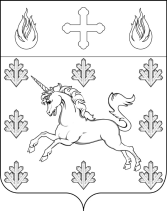 СОВЕТ ДЕПУТАТОВ ПОСЕЛЕНИЯ СОСЕНСКОЕ РЕШЕНИЕ16 января 2020 года №34/7Об утверждении положения о муниципальном контроле на территории поселения СосенскоеВ соответствии с Федеральным законом от 06.10.2003 №131-ФЗ «Об общих принципах организации местного самоуправления в Российской Федерации», Федеральным законом от 26.12.2008 № 294-ФЗ «О защите прав юридических лиц и индивидуальных предпринимателей при осуществлении государственного контроля (надзора) и муниципального контроля», Законом города Москвы от 06.11.2002 № 56 «Об организации местного самоуправления в городе Москве», Уставом поселения Сосенское,         Совет депутатов поселения Сосенское решил:1. Утвердить Положение о муниципальном контроле на территории поселения Сосенское согласно приложению.2. Опубликовать настоящее Решение в газете «Сосенские вести» и разместить на официальном сайте органов местного самоуправления поселения Сосенское в информационно-телекоммуникационной сети «Интернет».3. Контроль за исполнением настоящего Решения возложить на главу поселения Сосенское Бармашева К.О.Приложение к решению Совета депутатовпоселения Сосенскоеот 16.01.2020 №34/71. Общее положение1.1. Настоящее Положение о муниципальном контроле на территории поселения Сосенское (далее – Положение) разработано в соответствии с Конституцией Российской Федерации, Земельным кодексом Российской Федерации, Бюджетным кодексом Российской Федерации, Федеральным законом от 06.10.2003 №131-ФЗ «Об общих принципах организации местного самоуправления в Российской Федерации», Федеральным законом от 26.12.2008 № 294-ФЗ «О защите прав юридических лиц и индивидуальных предпринимателей при осуществлении государственного контроля (надзора) и муниципального контроля», Законом города Москвы от 06.11.2002 №56 «Об организации местного самоуправления в городе Москве», Уставом поселения Сосенское.1.2. Настоящее Положение регулирует отношения в области организации и осуществления муниципального контроля и защиты прав юридических лиц, индивидуальных предпринимателей и граждан при осуществлении муниципального контроля на территории поселения Сосенское 1.3. Муниципальный контроль – деятельность администрации поселения Сосенкое (далее – администрация) по проверке выполнения должностными и юридическими лицами, индивидуальными предпринимателями и гражданами, установленных законодательством Российской Федерации и города Москвы, а также муниципальными правовыми актами поселения Сосенское в соответствии с установленными законодательством полномочиями. 1.4. Администрация в соответствии с федеральным законодательством обладает полномочиями по осуществлению муниципального контроля, предусмотренными положениями Федерального закона от 06.10.2003 № 131-ФЗ «Об общих принципах организации местного самоуправления в Российской Федерации» и Законом города Москвы от 06.11.2002 №56 «Об организации местного самоуправления в городе Москве». 1.5. К компетенции администрации по проведению муниципального контроля относятся следующие вопросы местного значения:- осуществление муниципального контроля за сохранностью автомобильных дорог местного значения поселения;- осуществление земельного контроля за использованием земель, находящихся в муниципальной собственности на территории поселения;1.6. Органом, уполномоченным на осуществление муниципального контроля (далее - орган муниципального контроля), является администрация. 1.7. Нормы настоящего Положения, устанавливающие порядок организации и проведения проверок, не применяются к мероприятиям по контролю, при проведении которых не требуется взаимодействие органов муниципального контроля и юридических лиц, индивидуальных предпринимателей и на указанных лиц не возлагаются обязанности по предоставлению информации и исполнению требований органов муниципального контроля.1.8. Порядок организации и проведения муниципального финансового контроля осуществляется с особенностями, предусмотренными законодательством Российской Федерации.2. Полномочия органов местного самоуправления, осуществляющих муниципальный контроль2.1. К полномочиям органа муниципального контроля относятся:- организация и осуществление муниципального контроля на территории поселения Сосенское;- принятие административных регламентов проведения проверок при осуществлении каждого вида муниципального контроля; - организация и проведение мониторинга эффективности муниципального контроля в соответствующих сферах деятельности;- осуществление иных полномочий, предусмотренных федеральными законами, законами города Москвы и иными нормативными правовыми актами.3. Должностные лица органа муниципального контроля3.1. Функции органа муниципального контроля осуществляют заместители главы администрации, начальники отделов и специалисты администрации в соответствии с направлениями объекта контроля.4. Порядок осуществления муниципального контроля4.1. Проверки, проводимые должностными лицами администрации, могут быть плановыми, внеплановыми, документарными и выездными.4.1.1. Организация, порядок, сроки проведения проверок регламентированы положениями Федерального закона от 26.12.2008 №294-ФЗ «О защите прав юридических лиц и индивидуальных предпринимателей при осуществлении государственного контроля (надзора) и муниципального контроля». 4.1.2. Порядок подготовки ежегодных планов проведения проверок юридических лиц, индивидуальных предпринимателей и граждан, их согласование и представление в органы прокуратуры, типовая форма ежегодного плана проверок установлены Правилами подготовки органами государственного контроля (надзора) и органами муниципального контроля ежегодных планов проведения плановых проверок юридических лиц и индивидуальных предпринимателей, утвержденными постановлением Правительства Российской Федерации от 30.06.2010 № 489. 4.2. Проверка проводится на основании распоряжения администрации поселения Сосенское. 4.3. Проверка осуществляется с соблюдением ограничений, установленных законодательством Российской Федерации. 4.4. По результатам проверки составляется акт по установленной форме в двух экземплярах. Типовая форма акта проверки устанавливается уполномоченным Правительством Российской Федерации федеральным органом исполнительной власти.4.5. Результаты проверки, содержащие информацию, составляющую государственную, коммерческую, служебную, иную тайну, оформляются с соблюдением требований, предусмотренных законодательством Российской Федерации. 4.6. Отчет по утвержденной форме федерального статистического наблюдения №1- об осуществлении муниципального контроля в соответствии с приказом Федеральной службы государственной статистики Российской Федерации от 21.12.2011 № 503 представляется главе администрации.5. Права, обязанности и ответственность сторон5.1. Права, обязанности, ответственность органа муниципального контроля, его должностных лиц, юридического лица, индивидуального предпринимателя и гражданина при осуществлении муниципального контроля установлены законодательством Российской Федерации. 5.2. Защита прав юридических лиц, индивидуальных предпринимателей и граждан при осуществлении муниципального контроля осуществляется в административном и (или) судебном порядке в соответствии с законодательством Российской Федерации.5.3. Заявление об обжаловании действий (бездействия) органа муниципального контроля, либо его должностных лиц подлежит рассмотрению в порядке, установленном законодательством Российской Федерации.5.4. Муниципальные правовые акты, нарушающие права и (или) законные интересы юридических лиц, индивидуальных предпринимателей и граждан, не соответствующие законодательству Российской Федерации, могут быть признаны недействительными полностью или частично в порядке, установленном законодательством Российской Федерации.Глава поселения Сосенское                                                               К.О. Бармашев 